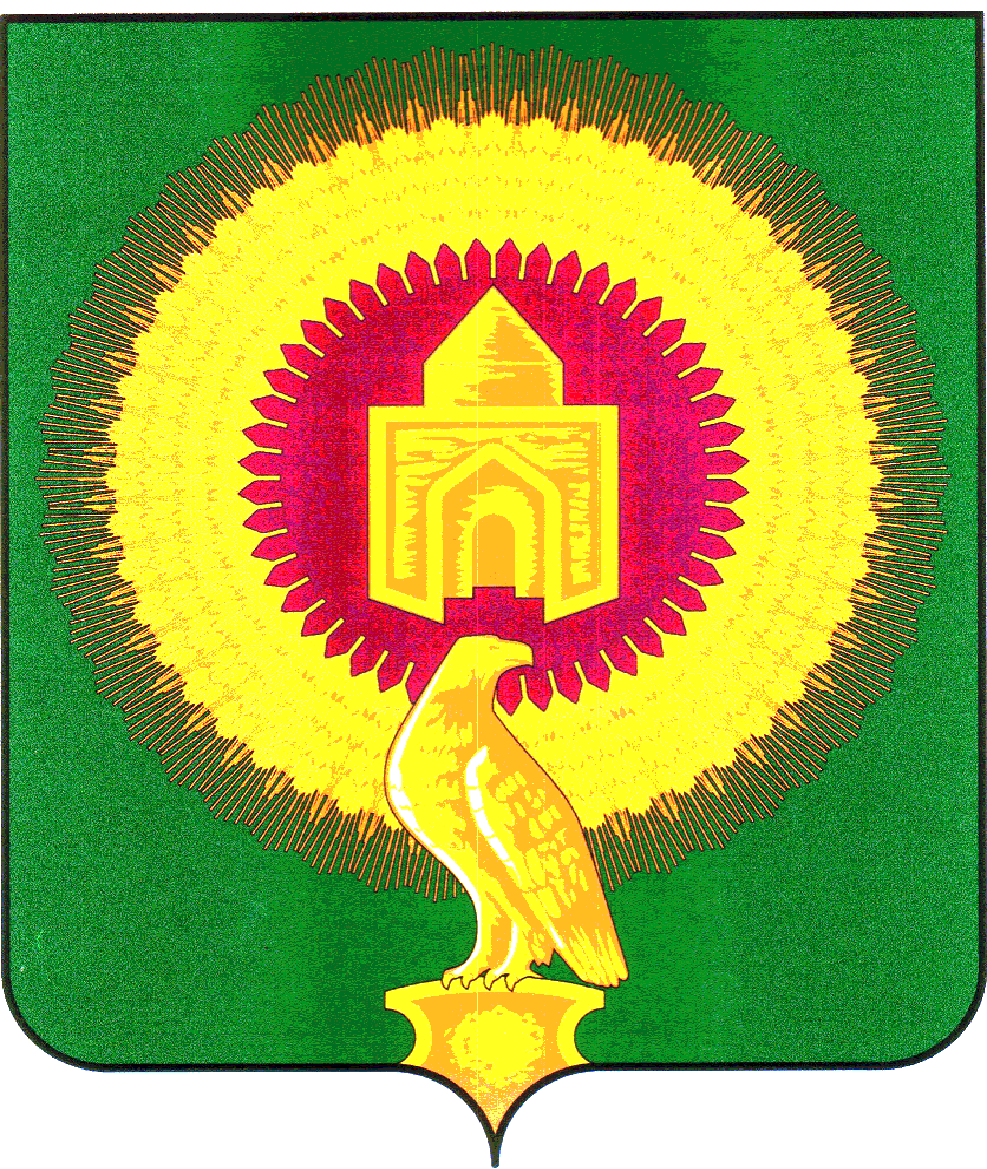 457200 Челябинская область, Варненский район, с.Варна, ул.Советская,135/1 кабинет№13, тел. 3-05-03,  E-mail: revotdelvarna@.mail.ru                                                                           Утверждаю___________________                                                                           председатель КСП Колычева С.Г.23 ноября 2022г.                                                                                         с.ВарнаЗАКЛЮЧЕНИЕ №32О результатах экспертно-аналитического мероприятия «Финансово-экономическая экспертиза проекта муниципальной программы  «Противодействие злоупотреблению и незаконному обороту наркотических средств в Варненском муниципальном районе Челябинской области»Заключение составлено аудитором Контрольно-счётной палаты Варненского муниципального района Пальчиковой Л.В. в рамках предварительного контроля по Распоряжению председателя Контрольно-счётной палаты Варненского муниципального района от 22.11.2022г. №58, на основании пункта 1.11. Плана работы Контрольно-счётной палаты Варненского муниципального района на 2022 год в соответствии с пунктом  1.4.2 «Порядка принятия решений о разработке муниципальных программ Варненского муниципального района, их формировании и реализации», утвержденного постановлением администрации Варненского муниципального района от 01.02.2018г. №75 (далее по тексту Порядок №75),  части 2 статьи 157 Бюджетного Кодекса РФ и пункту 7 части 2 статьи 9 Федерального закона от 7 февраля 2011г. N6-ФЗ "Об общих принципах организации и деятельности контрольно-счетных органов субъектов Российской Федерации и муниципальных образований".Предмет экспертно-аналитического мероприятия: проект муниципальной программы «Противодействие злоупотреблению и незаконному обороту наркотических средств в Варненском муниципальном районе Челябинской области»Цель экспертно-аналитического мероприятия: подтверждение обоснованности планируемых финансовых ресурсов, направляемых на реализацию мероприятий муниципальной программы «Противодействие злоупотреблению и незаконному обороту наркотических средств в Варненском муниципальном районе Челябинской области» (далее  по тексту муниципальная Программа) и включения в расходную часть бюджета  Варненского муниципального района на 2023 год и плановый период 2024-2025 годов, исходя из целей, задач и ожидаемых результатов муниципальной Программы.Экспертиза проведена по Стандарту внешнего муниципального финансового контроля «Финансово-экономическая экспертиза проектов муниципальных программ Контрольно-счётной палаты Варненского муниципального района Челябинской области», утвержденного Распоряжением КСП от 02.12.2013г. №11, на основе документов, представленных в Контрольно-счётную палату Варненского муниципального района 31.10.2022 года:- проект муниципальной Программы «Противодействие злоупотреблению и незаконному обороту наркотических средств в Варненском муниципальном районе Челябинской области», в том числе:- паспорт муниципальной Программы;- Приложение №1 «Система целевых показателей (индикаторов) программы»;- пояснительная записка.Проект муниципальной Программы разработан в соответствии со статьей 179 Бюджетного кодекса РФ, Перечнем  муниципальных программ Варненского муниципального района, утвержденным распоряжением администрации Варненского муниципального района от 05.10.2022 года №643-р (Перечень утвержден согласно пункту 1.3 Порядка №75).В соответствии с пунктом 2.2 Порядка №75 проект муниципальной программы состоит из 9 разделов, разделы Программы в целом  соответствуют типовому макету, предусмотренному Приложениями к Порядку №75.Ответственный исполнитель муниципальной Программы – Администрация Варненского муниципального района. Соисполнители Программы – Управление образования администрации Варненского муниципального района, Управление социальной защиты населения администрации Варненского муниципального района, Центр занятости населения Варненского муниципального района, Отдел МВД России по Варненскому муниципальному району, ГБУЗ «Районная больница с. Варна».Ответственный исполнитель несет ответственность за реализацию муниципальной программы в целом (соисполнители – исполняют мероприятия программы, соблюдают сроки и целевые индикаторы, являются ответственными за целевое использование выделенных средств).Срок реализации муниципальной Программы: 2023-2025 годы, соблюдение сроков обосновано утверждением бюджета Вапрненского муниципального района сроком на три года .Согласно проекту муниципальной Программы основной целью ее реализации является:Повышение эффективности муниципальной системы профилактики противодействия незаконному обороту и потреблению наркотических средств, психически активных веществ (далее ПАВ), токсикомании, алкоголя, ВИЧ/СПИД .Раздел «Содержание проблемы и обоснование необходимости ее решения программными методами» содержит развернутую постановку проблемы, включая анализ причин ее возникновения.Цели и задачи Программы соответствуют поставленной проблеме. Разделом IV Программы представлен перечень мероприятий, необходимый для решения обозначенных в Программе задач, с указанием объемов финансирования по годам по каждому мероприятию и в целом по программе с указанием ответственного исполнителя. Программные мероприятия соответствуют целям и задачам Программы. Объем финансирования муниципальной Программы предусмотрен в размере 45,0 тыс. рублей, за счет средств местного бюджета, в том числе по годам реализации Программы:- 2023 год – 15,0 тыс. рублей;- 2024 год – 15,0 тыс. рублей;- 2025 год – 15,0 тыс. рублей.Пояснительной запиской представлены обоснования объемов расходов по мероприятиям на разработку и издание средств наглядной агитации (баннеров, буклетов, памяток, брошюр, плакатов).  По ожидаемым результатам реализации программы предлагается утверждение целевых индикативных показателей по каждой задаче по годам реализации с указанием фактических значений индикативных показателей  2022 года. Индикативные показатели планируются с учетом положительной динамики. С учетом специфики Программы измерение её результатов складывается на количественных оценках и статистических данных.Поскольку проблема является социально значимой, основной эффект будет проявляться в снижении социальной напряженности. Социально-экономический эффект представляет собой уменьшение совокупности финансовых, правовых, социальных, медицинских и других  последствий от распространения  алкоголизма, наркомании, токсикомании и ВИЧ-инфекции. Экономический эффект будет выражаться в уменьшении затрат на лечение и социально - медицинскую реабилитацию больных. Измеряемые натуральные и стоимостные показатели позволяют оценить степень достижения целей и поставленных задач.  Для оценки планируемой эффективности Программы применяются следующие критерии: - степень достижения установленных значений показателей, - эффективность использования выделенных средств,
          - выполнение запланированных мероприятий. Оценка эффективности будет тем выше, чем выше уровень достижения индикативных показателей и меньше уровень использования бюджетных средств.Методика оценки эффективности муниципальной программы включает: - сведения о взаимосвязи мероприятий и результатов их выполнения с целевыми индикаторами;- обоснование состава и значений показателей, методику расчета, источник получения информации;- указаны возможные риски невыполнения программных мероприятий и недостижения запланированных результатов.ВыводыЭкспертиза проекта Программы проведена в полном объеме, структура и содержание Программы  соответствуют требованиям Порядка №75, цели и задачи Программы соответствуют поставленной проблеме, не противоречат нормам Бюджетного кодекса РФ и иным нормативно-правовым актам, регламентирующим сферу реализации муниципальной программы.ПредложенияНа основании проведенного экспертно-аналитического мероприятия Контрольно-счётная палата предлагает принять муниципальную программу  «Противодействие злоупотреблению и незаконному обороту наркотических средств в Варненском муниципальном районе Челябинской области» в представленной редакции. Согласно статье 179 Бюджетного Кодекса РФ муниципальную  программу «Противодействие злоупотреблению и незаконному обороту наркотических средств в Варненском муниципальном районе Челябинской области» необходимо будет привести в соответствие с законом (решением) о бюджете Варненского муниципального района на 2023 год и плановый период 2024-2025 годов не позднее трех месяцев со дня вступления его в силу.Заключение составлено на 4 страницах в 2 экземплярах.Аудитор КСП                                                                       Л.В.ПальчиковаКОНТРОЛЬНО-СЧЁТНАЯ ПАЛАТА ВАРНЕНСКОГО МУНИЦИПАЛЬНОГО РАЙОНА ЧЕЛЯБИНСКОЙ ОБЛАСТИКОНТРОЛЬНО-СЧЁТНАЯ ПАЛАТА ВАРНЕНСКОГО МУНИЦИПАЛЬНОГО РАЙОНА ЧЕЛЯБИНСКОЙ ОБЛАСТИКОНТРОЛЬНО-СЧЁТНАЯ ПАЛАТА ВАРНЕНСКОГО МУНИЦИПАЛЬНОГО РАЙОНА ЧЕЛЯБИНСКОЙ ОБЛАСТИ